INSIGHTS TEAM EFFECTIVENESS REVIEWPlease read the statements and rate them using a traffic lights system as:RED; needing urgent attentionAMBER: needs working on at some pointGREEN; something the Team does wellParticularly for the questions you rate as red, jot down a couple of your ideas for improvement:    FOCUS. Does this Team: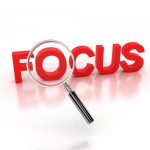 RedAmberGreenIdeas for improvement in this areaKnow and understand what they are trying to achieve (vision)?Understand how their  work fits with the wider strategy of the organisation?Have personal goals/objectives that are SMART?Shows pace and urgency when needed to meet the needs and business requirements?Takes responsibility and accountability for what they do and achieve, avoiding looking for blame or excuses?  FLOW. does this Team: 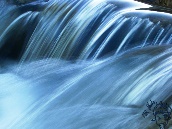 RedAmberGreenIdeas for improvement in this areaCreate solutions and solve problems collectively?Have clearly focussed meetings in which they readily shares ideas, solutions and opportunities?Learns and grows with and from each other?Celebrate success as a Team and individual successes?Is agile, quick and flexible when presented with new situations and challenges? CLIMATE. Does this Team: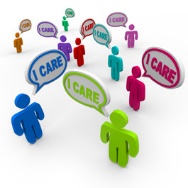 RedAmberGreenIdeas for improvement in this areaBelieve in each other and trust others in the team will help and support them when needed?Have a commitment to being a `team` as well as operating as individuals?Pulls together when the going is tough, avoiding just looking after their work areas?Have the ability to maintain cohesion under pressure and handle conflict?Have a genuine sense of caring and support?  PROCESS. does this Team: 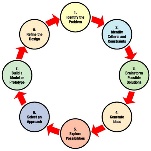 RedAmberGreenIdeas for improvement in this areaHave clarity about their individual roles and where they fits in the team?Have roles that are linked and interdependent?Has  the required balance as a Team of skills, knowledge and capability to deliverHave a clear decision making process that enables everyone to commit to and embrace decisions the team makes?Have measurements in place to monitor progress?